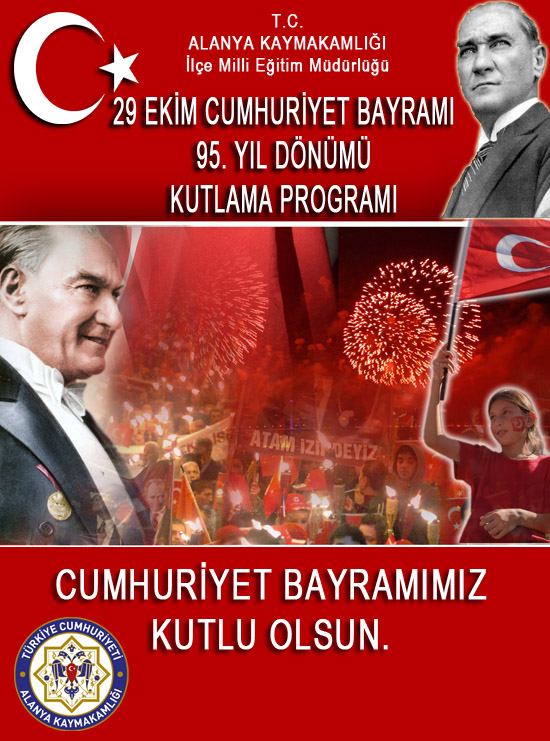 T.C.ALANYA KAYMAKAMLIĞIİlçe Milli Eğitim Müdürlüğü29 EKİM 2018 CUMHURİYET BAYRAMI 95. YILDÖNÜMÜ KUTLAMA PROGRAMI	BAYRAM SÜRESİ:29 Ekim Cumhuriyet Bayramı, 28.10.2018 Pazar günü saat 13.00'te başlayıp 29.10.2018 Pazartesi günü saat 24.00'te sona erecektir.Bayram süresince tüm resmi ve özel kuruluşlar binalarını bayraklarla süsleyecek, gece ise ışıklandıracaklardır. Belediye tarafından cadde ve alanlar bayrak ve dövizlerle süslenecektir.TÖREN PROGRAMI28 Ekim 2018 Pazar / 29 Ekim 2018 Pazartesi28 Ekim 2018 Pazar;Atatürk Anıtına Çelenk Sunma Töreni( Yer: Alanya Kaymakamlığı Atatürk Anıtı Saat: 13.00 )29 Ekim 2018 Pazartesi;Tebrikat( Yer: Alanya Kaymakamlık Makamı Saat: 09.00-09.40 )Resmi Tören (Yer: Rıhtım Şelale Önü Saat: 10.00 )Alana YerleşimHalkın Bayramının KutlanmasıSaygı Duruşu ve İstiklal MarşıAlanya Kaymakamı Mustafa HARPUTLU'nun 29 Ekim Cumhuriyet Bayramının anlam ve önemini belirten konuşmaları.ŞiirlerKestel Alantur Ayhan Şahenk OrtaokuluHasan Çolak Anadolu LisesiKonaklı Mustafa Mürüvvet  Alaettinoğlu Anadolu LisesiGösteriler: a ) Anasınıfları Gösterisi*Can Anaokulu *Alaattin Keykubat Anaokulub ) Halk Oyunları Gösterisi:* Nezihat Abdullah Doğan İlkokulu Halkoyunları Gösterisi* Karadenizliler Derneği Halk Oyunları Gösterisi7-Tören GeçişiATATÜRK ANITINA ÇELENK SUNMA TÖRENİ28 Ekim 2018 Pazar Günü Saat: 13.00Çelenk Sunma Töreni 28 Ekim 2018 Pazar günü saat 13.00’te Atatürk Anıtı önünde yapılacaktır. Törene İlçe Kaymakamımız, kamu kurum ve kuruluşlarının yöneticileri, partiler ve kamu yararına çalışan dernekler katılacaktır. Ortaokul ve Liselerden, Alanya Lisesi, Şehit Abdullah Ümit Sercan Anadolu Lisesi,A.Fevzi Alaettinoğlu Anadolu Lisesi, Rıfat Azakoğlu MTAL, Hayate Hanım Ortaokulu, Barbaros Azakoğlu Ortaokulu, Abdurrahman Alaattinoğlu Ortaokulu, Atatürk Ortaokulu, Hidayet Görgün Ortaokulu ve Ali Nazım Köseoğlu Ortaokulundan50’şer kişilik öğrenci grupları, okul müdürleri ve görevlendirecekleri 2 öğretmen nezaretinde bayrak ve flamalarıyla Atatürk Anıtında 28 Ekim 2018 Pazar günü en geç saat 12.30'dahazır olacaklardır.Çelenkler saat 13.00'te tören yöneticisi Hayate Hanım İlk/Ortaokulu Beden Eğitimi Öğretmeni Cemal Tarık ORAL’ın çağırısı ile Kaymakam ve Belediye Başkanı tarafından sunulacaktır.(Alanya Fatma Özmüftüoğlu Anadolu İmam Hatip Lisesi Beden Eğitimi Öğretmeni İsmet KÜÇÜKBALLI, Hidayet Görgün Ortaokulu Beden Eğitimi Öğretmeni Sevgi ŞEKER yardımcı olacaktır)Çelenklerin taşınması için her kurum kendi personelini görevlendirecektir.Çelenkler konulduktan sonra tören yöneticisinin vereceği komut ile A. Fevzi Alaettinoğlu Anadolu Lisesi Müzik Öğretmeni Ali Yıldız BEKER’in yönetiminde söylenecek İstiklal Marşı ile birlikte bayrak göndere çekilecektir.Bayrağımızı A. Fevzi Alaettinoğlu Anadolu Lisesi Müdürlüğünün görevlendireceği 3 öğrenci göndere çekecektir.Tören yöneticisinin anonsu ile çelenk sunma töreni sona erecektir.TEBRİKAT 29 Ekim 2018 Pazartesi Günü Saat: 09.20 – 09.40(Yer: Kaymakamlık Makamı)		Kaymakamlık Makamında 29.10.2018 Pazartesi günü saat 09.20 - 09.40 arasında protokol sırasına göre Alanya Kaymakamı Mustafa HARPUTLU tarafından tebrikler kabul edilecektir. Tebrikata, kamu kurum ve kuruluşların yöneticileri, siyasi partiler, kamu yararına çalışan dernekler, ilk ve orta dereceli okulların yöneticileri bizzat katılacaktır.RIHTIM ŞELALE ÖNÜNDEKİ KUTLAMA TÖRENİ 29 Ekim 2018 Pazartesi Günü Saat: 10.00				(Yer: Rıhtım Şelale Önü)Alana Yerleşim:29 Ekim 2018 Pazartesi günü sabah saat 09.30’da Yerleşim Planında yer alan okullardan(Yerleşim planı Sayfa 7) ilkokulların 4. sınıfları, ortaokulların 6. sınıfları ile liselerin 9. sınıf öğrencileri 50’şer kişilik öğrenci grupları, okul müdürleri ve görevlendirecekleri 10 öğretmen nezaretinde bayrak, flama ve okul adı yazılı dövizleri ile tören alanında hazır olacaklardır.Tören alanına okulların yerleştirilmesinden ve törenin düzeninden Tören Yöneticisi C. Tarık ORAL, okul müdürleri ve görevlendirecekleri öğretmenler sorumludur.Kutlama Töreninde sunuculuğu Hamit Özçelik Ortaokulu Müdür Yardımcısı Kutluğhan ÜNAL yapacaktır. Halkın Bayramının Kutlanması:		Kaymakam ve Belediye Başkanınca saat 10.00’da, törene katılanların ve halkın bayramı kutlanacaktır.Saygı Duruşu ve İstiklal Marşı:		Tören Yöneticisi C. Tarık ORAL' ın vereceği komut ile aziz şehitlerimiz için 1 dakikalık saygı duruşu gerçekleştirilecektir.		A.Fevzi Alaettinoğlu Anadolu Lisesi Müzik Öğretmeni Ali Yıldız BEKER yönetiminde İstiklal Marşımız söylenecek ve A. Fevzi Alaettinoğlu Anadolu Lisesi Müdürlüğünce görevlendirilecek 3 öğrenci tarafından bayrağımız göndere çekilecektir.Bayramın Anlam ve Önemini Belirten Konuşma:		Günün anlam ve önemini belirten konuşma Alanya Kaymakamı Mustafa HARPUTLU tarafından yapılacaktır.Şiirlerin Okunması: 	Bayramın anlam ve önemine uygun şiirleri; Kestel Alantur Ayhan Şahenk Ortaokulu, Hasan Çolak Anadolu Lisesi ve Konaklı Mustafa Mürüvvet Alaetinoğlu Anadolu Lisesi öğrencileri okuyacaktır.Gösteriler: a ) Anasınıfları Gösterisi*Can Anaokulu *Alaattin Keykubat Anaokulub ) Halk Oyunları Gösterisi:* Nezihat Abdullah Doğan İlkokulu Halkoyunları Gösterisi* Karadenizliler Derneği Halk Oyunları GösterisiTören Geçişi:		“Alanya Lisesi Bando Takımı” eşliğinde “Tören Geçişi”, Kaymakam ve Belediye Başkanı tarafından şeref tribününden selamlanacaktır.		Tören geçişinde Türk Bayrağını; Beden Eğitimi öğretmenlerinden Bülent ÇİFTÇİ, Önder DEMİROK, Nazan ÇETİN,  Yusuf ŞAHİN, Hakan KÖKSAL, Ali ÖNOĞLU, Özge IŞIKÇELİK; 		Atatürk Resmini, Cezmi GÜNDÜZ, Ali GÖK, Volkan ORAL, Fatma KÖSEOĞLU, Ahmet SÖNMEZ, Güllü ÇAVGA, Soner DOĞANAY ve Ali Naci SERBEST taşıyacaktır.Tören geçişi aşağıdaki sıraya göre olacaktır:Alanya Lisesi Bandosunun yerini alması Tören yöneticisi törene katılan okullar, kurum ve kuruluşların bayrak ve flamalarının yerini alması Anaokulu Öğrencileri geçişiHalk oyunu ekiplerinin geçişiİlkokullarOrtaokullarLiselerKamu ve sivil toplum örgütlerinin geçişiTören provaları 26 Ekim 2018 Cuma günü saat 09.30 – 11.30 saatleri arasında tören alanında yapılacaktır. Provalara yalnızca program sunumunda görevli öğretmenler, şiir okuyacak öğrenciler ve gösteri gruplarında ( Okul Öncesi ve Halk Oyunları ) görevli öğretmen ve öğrenciler katılacaklardır.GÖREV VE GÖREVLİLER:Kaymakamlık Yazı İşleri Müdürlüğünün Görevleri:Protokol oturma yerinin düzenlenmesiProgramın Kurum ve Kuruluşlara Duyurulması29 Ekim 2018 Pazartesi günü Kaymakamlıkta saat 09.20-09.40'da yapılacak olan Tebrikat Yazı İşleri Müdürü İlkay SATILMIŞ tarafından yürütülecektir.Belediye Başkanlığının Görevleri:26 Ekim 2018 Cuma günü Rıhtım Şelale Önü Tören Provası, 28 Ekim 2018 Pazar günü Atatürk Anıtındaki Çelenk Sunma ve 29 Ekim 2018 Pazartesi günü Rıhtım Şelale Önü tören alanındaki kutlama törenlerinde ses düzeni, kürsünün temini, protokol ve basına ayrılan yerlerin düzenlenmesi, Tören alanının bayram günü Türk bayrakları, Atatürk posterleri, balon ve çiçeklerle süslenmesi, öğrencilere su dağıtılması ve öğrencilere 1500 adet el bayrağı dağıtılmasıTören alanına günün anlam ve önemine uygun dövizler hazırlanıp, asılması.Örneğin;29 Ekim Cumhuriyet Bayramımızın 95.yılı Kutlu OlsunEy yükselen yeni nesil, Cumhuriyeti biz kurduk, onu yükseltecek ve yaşatacak olan sizlersinizBenim en büyük eserim Cumhuriyettir.Cumhuriyet, düşüncesi hür, anlayışı hür, vicdanı hür nesiller ister.Ey Türk gençliğiBirinci vazifen, Türk istiklalini, Türk Cumhuriyetini ilelebet muhafaza ve müdafaa etmektir.gibi dövizlerin hazırlanması.Çelenk Töreninin yapıldığı Atatürk Anıtının ve çevresinin temizliğinin yapılması,Rıhtım Şelale Önünde protokole ait kısmın özenle süslenmesi ve platformun hazırlanması,Protokol ve halkın oturması için Rıhtım ve Şelale Önü temizliğinin yapılması,Rıhtım ve Şelale Önündeki bayrak direğine çekmek üzere, gönder bayrağının hazır bulundurulması,28.10.2018 Pazar günü saat 13.00'te top atışının yapılmasının sağlanması,Bayram programının belediye hoparlöründen 27-28.10.2018 günleri halka anons edilmesi ve çelenk merasiminin yapılacağı anıt ve çevresinin temizliğinin yapılması,Çelenklerin gündüz muhafazası ve gün batımında kaldırılmasından Belediye Zabıtası sorumludur.Havanın yağışlı olması halinde programın yapılacağı yer olan Atatürk Spor Salonunun Kutlama Töreni için hazır hale getirilmesi.29 Ekim Cumhuriyet Bayramı Resmi Törenlerine daha önce katılmamış olan öğrenci ve velilerimizin katılımını sağlamak amacı ile Alara Şevket Demirel İlk/ Ortaokulundan 40 kişilik grubun, 29 Ekim 2018 günü saat 08.30'da Alara Mahallesinden alınması ve tören alanına getirilmesi, öğlen yemeğinin öğretmen evinde planlanması ve grubun Alara Mahallesine geri götürülmesi.Emniyet Müdürlüğünün Görevleri:28.10.2018 Pazar günü Atatürk Anıtında yapılacak olan Çelenk Sunma Töreninde; tören alanının güvenliğinin sağlanması, trafik düzeninin ve emniyet tedbirlerinin alınması,29.10.2018 Pazartesi günü Kuyular Önü Camii kavşağından itibaren İskele Caddesi, Rıhtım Tören Alanı’nın ve yan yollarının trafiğe kapatılması,Çelenk Sunma Töreninde Kaymakamlık Çelengini taşımak üzere 2 Polis Memurunun görevlendirilmesi,29.10.2018 Pazartesi günü bayram kutlamaları boyunca emniyet ve güvenlik tedbirlerinin alınması,Tören alanına görevlilerden başkasının girmesine müsaade edilmemesi,Programın baştan sona video kaydının alınması ve kayıtların Kaymakamlık Makamına teslim edilmesi.İlçe Milli Eğitim Müdürlüğünün Görevleri:Törenlere katılacak okulların belirlenmesi,Okul Müdürleri Çelenk Sunma ve Kutlama Törenlerine katılacak öğrenci ve görevlilerin zamanında yerlerinde olmalarını sağlayacaklardır.Tören alanında bayrama katılan okulların yerleşim planının hazırlanmasından Beden Eğitimi Öğretmenleri C.Tarık ORAL, Şükrü KALAYCI, Mehmet SEZEN, İsmet KÜÇÜKBALLI sorumludur.Tören alanında bayrama katılan öğrencilerin okul yerleşim planına göre tertip ve düzeninin sağlanması (Okul Müdürleri ve görevlendirdikleri öğretmenler sorumludur.)İlçemizde okul yaptıran hayırseverlerin bayrama davet edilmesinden Okul Müdürleri sorumludur.29 Ekim 2018 Cumhuriyet Bayramı temalı ( Resim, Şiir ve Kompozisyon, Satranç ) yarışmaların düzenlenmesi.Bayramda okunacak şiirler okullarda komisyonca inceletildikten sonra 19.10.2018 Cuma günü saat 14.00'e kadar okullardan Milli Eğitim Müdürlüğüne teslim edilecektir.Bayrama katılan öğretmen ve öğrencilerin kılık kıyafetinin düzeninden okul müdürleri sorumludur.Tören geçişine katılacak olan okul, resmi ve özel kuruluşları protokol sırasına göre sıralanışını ve yerleşimini emniyet güçleri ile birlikte sağlamak,Tören Yöneticisi olarak Hayate Hanım İlk/Ortaokulu Beden Eğitimi Öğretmeni C. Tarık ORAL ve yardımcıları Alanya Fatma Özmüftüoğlu Anadolu İmam Hatip Lisesi Beden Eğitimi Öğretmeni İsmet KÜÇÜKBALLI ve Hidayet Görgün Ortaokulu Beden Eğitimi Öğretmeni Sevgi ŞEKER görev alacaklardır.Kutlama Töreninde sunuculuk görevi Hamit Özçelik Ortaokulu Müdür Yardımcısı Kutluğhan ÜNAL tarafından yapılacaktır.Okulların, Halk Oyunları Ekiplerinin özel kıyafetleri ile tören geçişine katılımlarının sağlanması.Görevli öğretmenler:Bando Görevlisi	:İlker YILMAZBayrak Grubu		:Mehmet Akif BİNGÖL, Sevgi ŞEKERTören Geçişi Başlangıç Noktasında Görevli Öğretmenler: Şükrü KALAYCI, Mehmet SEZEN,  Hayriye ORAL.Sivil Toplum Örgütlerinin Sıralanmasında Görevli Öğretmenler: Hasan KARATEKE, Sibel Can ÜNALMIŞ, Ünsal KIVRAK (Polislere yardımcı olacaklardır.)Diğer Beden Eğitimi Öğretmenleri grupların geçişine ve düzenin sağlanmasına yardımcı olacaklardır.İlçe Sağlık Müdürlüğünün Görevleri:Çelenk Koyma ve Kutlama Töreninde 28-29 Ekim 2018 tarihinden itibaren tören alanına 1 ambulans, doktor ve sağlık ekibinin Anıt ve (İskele) Rıhtım Tören alanında hazır bulundurulması,Tören sırasında rahatsızlanabilecek öğrencilerin ilkyardım ve tedavilerinin yapılması,6. Alanya Akdeniz Elektrik Dağıtım A.Ş. Görevleri:Kale Burçları ile Kızılkule'nin aydınlatılmasının sağlanması,Ses yayın cihazlarının Belediye ile işbirliği yapılarak kurulması, Bütün cadde ve sokak lambalarının yanmasının sağlanması, Çelenk Sunma ve Bayram günü olası bir elektrik kesilmesi anında kullanılması için tören anında hazır bir jeneratör ve kullanacak memurun görevlendirilerek hazır halde bulundurulması,7.İlçe Sosyal Hizmetler Müdürlüğünün Görevleri:Şehit yakınları ve Gazilerin programa davet edilmesi.OKULLARDA BAYRAM TÖRENİ:29.10.2018 Pazartesi günü saat 10.00’da tüm okullarda “CUMHURİYET BAYRAMI” kutlama töreni yapılacaktır.		Kutlama programı mevzuat doğrultusunda yapılacaktır. 29 EKİM 2018 CUMHURİYET BAYRAMI YERLEŞİM PLANI( RIHTIM ŞELALE ÖNÜ)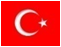 OKULLAR KENDİ SIRA NUMARALARINDAKİ YERLERİNE YERLEŞECEKLERDİR.Listede yer alan okullar törene okul müdürü ve 10 öğretmen nezaretinde 50 öğrenci ile katılacaklardır.NOT: Havanın yağışlı olması halinde program 29.10.2018 Pazartesi günü aynı saatte Atatürk Spor Salonunda yapılacaktır.BU PROGRAM GÖREVLİLERE EMİR, HALKIMIZA DAVETİYE NİTELİĞİNDEDİR.İLÇE KUTLAMA KOMİTESİPROTOKOLÇIKIŞ29Fatma Özmüftüoğlu Anadolu İmam Hatip LisesiOKULLAR28Alanya LisesiOKULLAR27Alanya Kız Anadolu  İmam Hatip LisesiOKULLAR26Rıfat Azakoğlu Mesleki ve Teknik Anadolu LisesiOKULLAR25Şehit Abdullah Ümit Sercan Anadolu LisesiOKULLAR24A.Fevzi Alaettinoğlu Anadolu  LisesiOKULLAR23Nimet Alaettinoğlu Anadolu LisesiOKULLAR2215 Temmuz Şehitler Anadolu LisesiOKULLAR21Şükrü Mülazımoğlu OrtaokuluOKULLAR20Atatürk  OrtaokuluOKULLAR19Abdurrahman Alaattin OrtaokuluOKULLAR18Sugözü Cemal Coşkun OrtaokuluOKULLAR17Hidayet Görgün  OrtaokuluOKULLAR16Sema Eray Erdem  OrtaokuluOKULLAR15A.Nazım Köseoğlu  OrtaokuluOKULLAR14Barbaros Azakoğlu  OrtaokuluOKULLAR13Hayate Hanım İlk/ OrtaokuluOKULLAR12Şehit Ömer Halis Demir OrtaOKULLAR11Nezihat- Abdullah Doğan İlk.OKULLAR10Kemal Şuberi İlkokuluOKULLAR9G. Kemal Reisoğlu  İlkokuluOKULLAR8Parlayüksel  İlkokuluOKULLAR7Ayşe Melahat Erkin  İlkokuluOKULLAR6Jülide Akça  İlkokuluOKULLAR5Fatma Alaettinoğlu  İlkokuluOKULLAR4Hacıkura  İlkokulu3Şehit Coşkun Nazilli İlkokulu2Halk Oyunları Ekipleri1Ana Sınıfı Gösteri GurubuGİRİŞSAĞLIK EKİBİKUTLAMA KOMİTESİ BAŞKANIMustafa HARPUTLU KaymakamÜYE Adem Murat YÜCELBelediye BaşkanıÜYE Yavuz EREKPersonel YüzbaşıÜYE Alper AVCIİlçe Emniyet MüdürüÜYEHüseyin ERİlçe Milli Eğitim MüdürüÜYEErdal TAMRAKGençlik Hizmetleri ve Spor İlçe Müdürü